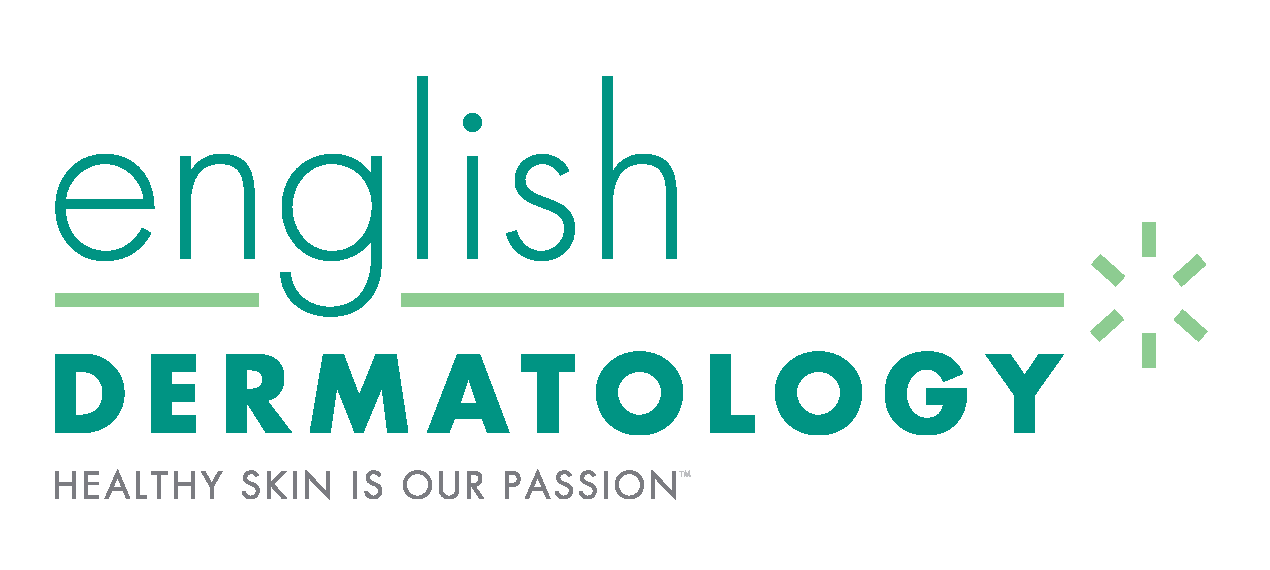 CONSENT TO TREAT MINORS Minor children must be accompanied by a custodial parent or legal guardian for their initial visit. Minor children may be seen on subsequent visits with an authorized note, as long as they are not being seen for a procedure requiring custodial parent/legal guardian’s signature for consent. I, _________________________________, authorize any medical provider at West Dermatology to see and treat my son/daughter, _________________________________, without my presence.  I certify that I am the custodial parent/legal guardian. Phone:  _______________________________ Date:   ________________________________                                                                                                                                           (Office Use Only)  	 	Office Location:__________________ Patient Name:__________________ DOB:__________________ MRN:__________________ _____________________________________ _____________________________________ Name (Print) of custodial parent/legal guardian Signature of custodial parent/legal guardian 